Приложение №2 к Условиям проведения расчетов по операциям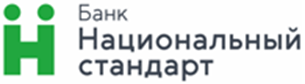 с использованием системы быстрых платежейАО Банк «Национальный стандарт» ЗАЯВКА НА РЕГИСТРАЦИЮ/ИЗМЕНЕНИЕДАННЫХ торгово-сервисной точки №__именуем____   в дальнейшем «Клиент», в рамках заключенного Договора на проведение расчетов по операциям с использованием системы быстрых платежей настоящим просит АО Банк «Национальный стандарт» (далее – «Банк»): зарегистрировать ТСТ со следующими данными:Вид деятельности (ассортимент товаров/услуг): ______________________________________________________Вывеска (на русском языке/латинскими буквами): _______________________/_____________________________Фактический адрес торгово-сервисной точки (указывается индекс, город, улица, дом): _____________________________________________________________________________________________контактный телефон ____________________- - - - - - - - - - - - - - - - - - - - - - - - - - - - - - - - - - - - - - - Заполняется Банком - - - - - - - - - - - - - - - - - - - - - - - - - - - - - - - - - Документы проверены.  Наименование организации / ФИО ,ИНН, внести изменения в ранее зарегистрированные данные ТСТ:Вид деятельности (ассортимент товаров/услуг): ______________________________________________________Вывеска (на русском языке/латинскими буквами): _______________________/_____________________________Фактический адрес торгово-сервисной точки (указывается индекс, город, улица, дом): _____________________________________________________________________________________________контактный телефон ____________________предоставить QR-код в виде (отметьте необходимые пункты): - QR-код с использованием POS-терминала (-ов)* * При наличии POS-терминалов, установленных в рамках заключенного с Банком Договора на проведение расчетов по операциям, совершенным с использованием платежных карт (торговый эквайринг). - Статический QR-код (на бумажном носителе)Назначение платежа - _______________ - Платежная ссылка (API для веб-страницы)_____________________/ ________________________/             подпись                           Фамилия, И. О.М.П.                                                                                       «____» _________________ 20_____ г.(Подпись)(ФИО)(Дата)